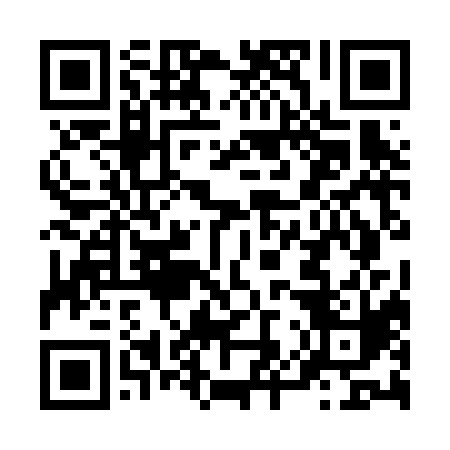 Ramadan times for Oberwallmenach, GermanyMon 11 Mar 2024 - Wed 10 Apr 2024High Latitude Method: Angle Based RulePrayer Calculation Method: Muslim World LeagueAsar Calculation Method: ShafiPrayer times provided by https://www.salahtimes.comDateDayFajrSuhurSunriseDhuhrAsrIftarMaghribIsha11Mon5:025:026:5012:393:466:286:288:1012Tue5:005:006:4812:383:476:296:298:1113Wed4:574:576:4612:383:486:316:318:1314Thu4:554:556:4412:383:496:336:338:1515Fri4:534:536:4212:373:516:346:348:1716Sat4:504:506:3912:373:526:366:368:1917Sun4:484:486:3712:373:536:376:378:2018Mon4:454:456:3512:373:536:396:398:2219Tue4:434:436:3312:363:546:416:418:2420Wed4:414:416:3112:363:556:426:428:2621Thu4:384:386:2812:363:566:446:448:2822Fri4:364:366:2612:353:576:456:458:3023Sat4:334:336:2412:353:586:476:478:3124Sun4:314:316:2212:353:596:496:498:3325Mon4:284:286:2012:344:006:506:508:3526Tue4:254:256:1812:344:016:526:528:3727Wed4:234:236:1512:344:026:536:538:3928Thu4:204:206:1312:344:036:556:558:4129Fri4:184:186:1112:334:046:576:578:4330Sat4:154:156:0912:334:046:586:588:4531Sun5:125:127:071:335:058:008:009:471Mon5:105:107:041:325:068:018:019:492Tue5:075:077:021:325:078:038:039:513Wed5:045:047:001:325:088:048:049:534Thu5:025:026:581:325:098:068:069:555Fri4:594:596:561:315:098:088:089:576Sat4:564:566:541:315:108:098:099:597Sun4:544:546:511:315:118:118:1110:018Mon4:514:516:491:305:128:128:1210:049Tue4:484:486:471:305:128:148:1410:0610Wed4:454:456:451:305:138:168:1610:08